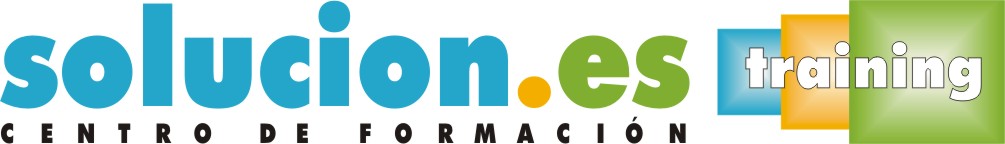  Curso On LineIntroducción al diseño Objetivos:Estudiar los fundamentos del diseño gráfico (plano) y 3D (volumen).Reflexionar sobre el origen del diseño como forma de expresión: los signos, la palabra, la tipografía, las primeras imágenes, el color…Analizar las principales leyes visuales y espaciales que dan sentido a la relación entre las formas en la composición.Conocer las proporciones, estructura y divisiones del diseño.Examinar los diferentes elementos que componen las páginas y la relación entre ellos.Observar la perspectiva de los objetos tridimensionales en una superficie bidimensional.Investigar las diferentes posibilidades que ofrece la luz, los materiales y la textura de las formas en una composición.Preparar el diseño, gráfico o 3D, para el arte final.Temario:Tema 1. La percepción visual1.1. Introducción 
1.2. Fundamentos del lenguaje plástico 
1.3. Principios de organización de la percepción: la gestalt 
1.4. Factores culturales 
Tema 2. Estructura geométrica del plano2.1. Introducción 
2.2. El rectángulo: proporciones y tipos
2.3. Divisiones geométricas del campo 
2.4. Estructura modular: composición
Tema 3. Formatos del papel3.1. Los orígenes del papel 
3.2. Los formatos 
3.3. El papel: tipos y características 
Tema 4. La tipografía4.1. Un poco de memoria 
4.2. El tipo
4.3. Clasificación 
4.4. Sistemas de medidas
4.5. Tipografía digital Tema 5. La retícula5.1. Antecedentes 
5.2. Estilo clásico 
5.3. Estilo suizo 
5.4. La retícula en el diseño actual 
Tema 6. La página6.1. Introducción 
6.2. Elementos de una página 
6.3. Elementos gráficos y ornamentales
6.4. Estructura del párrafo 
6.5. Tipografía: cuerpo, fuente y color 
6.6. Legibilidad y comunicación
Tema 7. La imagen7.1. Las primeras imágenes: la fotografía 
7.2. La trama 
7.3. Los originales
7.4. La reproducción de la imagen 
Tema 8. El color8.1. Un poco de historia
8.2. Clasificación del color
8.3. Cualidades del color
8.4. Dinámica del color, visibilidad y retención 
8.5. Psicología del color 
Tema 9. La impresión9.1. Introducción 
9.2. Sistemas de impresión 
9.3. Emulsión de los fotolitos
9.4. Técnicas de preimpresión 
9.5. Impresión del color sobre papel
9.6. Ganancia de punto 
Tema 10. La perspectiva10.1. Introducción 
10.2. Geometría descriptiva: sistemas de proyección 
10.3. Sistemas de proyección ortogonal
10.4. Sistemas de proyección cligonal
10.5. Sistemas de proyección cónico
Tema 11. Modelado 3d11.1. Introducción 
11.2. Tipos de geometrías 
11.3. Primitivas estándar
11.4. Elementos del modelado 3d
Tema 12. Iluminación, materiales/texturización y renderización12.1. Tipos de iluminación 
12.2. Materiales y texturización 
12.3. Renderización